Request form for Letter of Acceptance 受入内諾書発行依頼書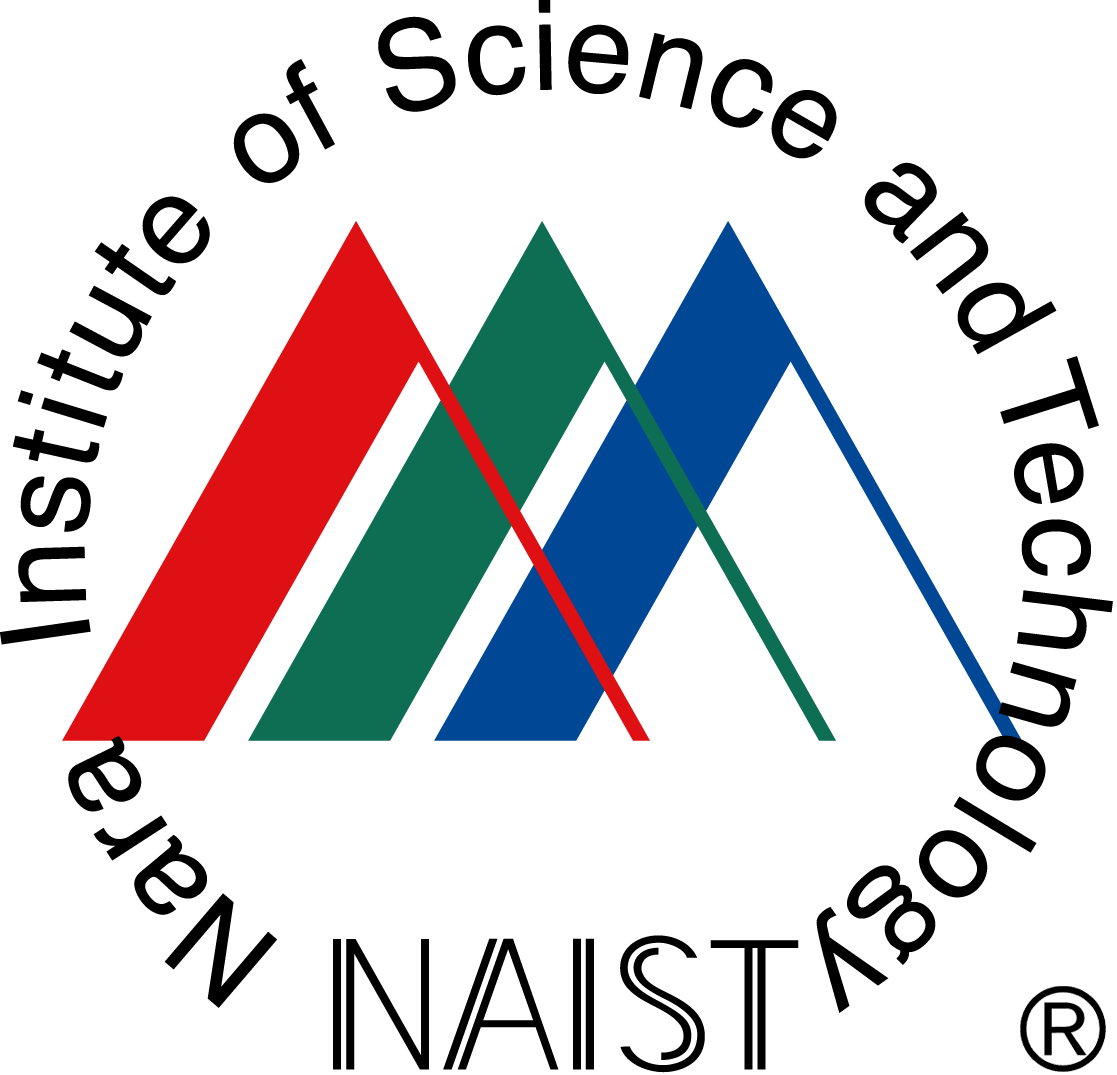 Please fill out and submit this along with the other documents by email.本シートに記入し、他の必要書類一式と一緒にメールで提出してください。[Note] We will process your application based on this form if the information is different from the application documents for the MEXT scholarship submitted to the embassy. [注意] 大使館に提出した国費奨学金申請書の情報と異なる場合、本シートの情報を元に手続きを進めます。Name in alphabet 氏名- as printed on passportFamily name 姓First name 名Middle nameName in alphabet 氏名- as printed on passportNationality 国籍Email address メールアドレスPostal address 郵送先- only if you want to receive the letter by post. 郵送を希望する場合のみAddress: Postal code: Phone: Address: Postal code: Phone: Address: Postal code: Phone: Submission deadline by the Japanese embassy / consulate 提出期限   /    /    dd / mm / yyyy   /    /    dd / mm / yyyy   /    /    dd / mm / yyyyResearch field you want to study at NAIST 希望する研究分野- Refer to the website (Graduate school of Science and Technology)Please fill ■ in the box.[  ] Information Science [  ] Biological Science [  ] Materials SciencePlease fill ■ in the box.[  ] Information Science [  ] Biological Science [  ] Materials SciencePlease fill ■ in the box.[  ] Information Science [  ] Biological Science [  ] Materials ScienceProfessor you want to be supervising at NAIST 希望する指導教員1st choice: 2nd choice (if any): 3rd choice (if any): 1st choice: 2nd choice (if any): 3rd choice (if any): 1st choice: 2nd choice (if any): 3rd choice (if any): Degree you want to obtain at NAISTPlease fill ■ in the box.[  ] Master’s degree修士[  ] Ph.D. 博士[  ] Both Master’s degree and Ph.D. at NAIST. 修士及び博士Please fill ■ in the box.[  ] Master’s degree修士[  ] Ph.D. 博士[  ] Both Master’s degree and Ph.D. at NAIST. 修士及び博士Please fill ■ in the box.[  ] Master’s degree修士[  ] Ph.D. 博士[  ] Both Master’s degree and Ph.D. at NAIST. 修士及び博士Desired arrival date in JapanPlease fill ■ in the box.[  ] Autumn semester (October) 秋学期[  ] Spring semester (April) 春学期Please fill ■ in the box.[  ] Autumn semester (October) 秋学期[  ] Spring semester (April) 春学期Please fill ■ in the box.[  ] Autumn semester (October) 秋学期[  ] Spring semester (April) 春学期Do you want to join an intensive Japanese course? MEXT scholarship students can take a Japanese language course for 6 months at a designated Japanese university. It is not mandatory. It is held before enrollment in NAIST. 希望者は、NAIST入学前に６か月間の日本語教育を受講することができます（任意）。 [  ] Yes / 希望する　　[  ] No / 希望しない[  ] I haven't decided yet. I want to consult with my supervisor. 指導教員に相談したい。MEXT scholarship students can take a Japanese language course for 6 months at a designated Japanese university. It is not mandatory. It is held before enrollment in NAIST. 希望者は、NAIST入学前に６か月間の日本語教育を受講することができます（任意）。 [  ] Yes / 希望する　　[  ] No / 希望しない[  ] I haven't decided yet. I want to consult with my supervisor. 指導教員に相談したい。MEXT scholarship students can take a Japanese language course for 6 months at a designated Japanese university. It is not mandatory. It is held before enrollment in NAIST. 希望者は、NAIST入学前に６か月間の日本語教育を受講することができます（任意）。 [  ] Yes / 希望する　　[  ] No / 希望しない[  ] I haven't decided yet. I want to consult with my supervisor. 指導教員に相談したい。